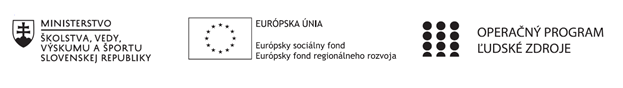 Správa o činnosti pedagogického klubu Príloha:Prezenčná listina zo stretnutia pedagogického klubuPríloha správy o činnosti pedagogického klubu                                                                                             PREZENČNÁ LISTINAMiesto konania stretnutia: Gymnázium, Hlinská 29, Žilina Dátum konania stretnutia: 	12. 9. 2022Trvanie stretnutia: 		od 16:00 hod	do 19:00 hod	Zoznam účastníkov/členov pedagogického klubu:Meno prizvaných odborníkov/iných účastníkov, ktorí nie sú členmi pedagogického klubu  a podpis/y:VzdelávanieŠpecifický cieľ1.1.1 Zvýšiť inkluzívnosť a rovnaký prístup ku kvalitnému vzdelávaniu a zlepšiť výsledky a kompetencie detí a žiakovPrijímateľGymnáziumNázov projektuGymza číta, počíta a bádaKód projektu  ITMS2014+312011U517Názov pedagogického klubu GymzaMatDátum stretnutia  pedagogického klubu12. 9. 2022Miesto stretnutia  pedagogického klubuGymnázium, Hlinská 29, ŽilinaMeno koordinátora pedagogického klubuRNDR. Nataša GerthofferováOdkaz na webové sídlo zverejnenej správywww.gymza.skManažérske zhrnutie:Členovia klubu sa v úvode stretnutia oboznámili s témou stretnutia Diskusia o moderných formách hodnotenia a výmena skúseností. Zopakovanie pojmov hodnotenie žiaka, moderné hodnotenie, formatívne hodnotenie, sebahodnotenie, spätno-väzbový hárok - Na základe skúsenosti zhodnotenie toho, čo by malo moderné hodnotenie spĺňať aby sa vo vyučovacom procese dosiahli čo najlepšie výsledky - Diskusia o moderných formách hodnotenia a výmena skúseností medzi pedagógmi Kľúčové slová: Hodnotenia, moderné hodnotenie, formatívne hodnotenie, spätno-väzbový hárok, sebahodnotenie, analýza súčasného stavuTémy stretnutia: 1. Zopakovanie pojmov hodnotenie žiaka, moderné hodnotenie, formatívne hodnotenie, spätnoväzbový hárok, sebahodnotenie: V úvode zasadnutia si členovia zopakovali pojmy: - hodnotenie žiaka, - moderné hodnotenie, - formatívne hodnotenie, - spätno-väzbový hárok, - sebahodnotenie Hodnotenie žiaka Členovia sa zhodli že hodnotenie vo vyučovacom procese je silným prostriedkom a má veľký výchovný význam, pokiaľ je však správne a spravodlivé. Hodnotenie výsledkov učenia sa stále najčastejšie vyjadruje známkou, ktorá odráža všeobecnú úroveň žiackych vedomosti, zručností a návykov. Na základe skúseností z úloh, ktoré si stanovili na predchádzajúcich stretnutiach (napr. hodnotiť čo najviac moderne) však došli k záveru, že hodnotenie známkou nie je vždy pre žiaka najprospešnejšie. Moderné hodnotenie žiaka Hodnotenie dodržiava individuálny prístup. Žiak porovnáva rozvoj svojich zručností so sebou samým v určitom čase. Hodnotenie je všestranné, hodnotí sa kognitívna i psychomotorická stránka osobnosti, teda ide o komplexnejšie hodnotenie žiaka. Formatívne hodnotenie Je jedným z účinných postupov vedúcich k efektívnemu vzdelávaniu žiakov. Učitelia žiakov medzi sebou neporovnávajú, ale sa zameriavajú na dosahovanie učebných cieľov pri každom z nich. To umožní každému študentovi zažiť spokojnosť z vykonanej práce a získať náležitú dôveru vo svoje schopnosti. Sebahodnotenie Pri sebahodnotení majú žiaci možnosť kontrolovať, porovnávať a opravovať výsledok svojej práce. Rozvoj sebahodnotenia a hodnotiaceho myslenia žiaka predpokladá aktívny podiel žiaka na hodnotení vlastnej učebnej činnosti. Zmyslom sebahodnotenia je naučiť žiakov, aby vedeli hodnotiť vlastné učebné výkony, posúdiť vlastné sily a schopnosti. Seba hodnotiaci hárok Pomocou seba hodnotiaceho hárku, zhodnotí každý žiak svoj výkon na vyučovacej hodine vo viacerých čiastkových oblastiach na 10-bodovej škále (0 - najhoršie, 10 - najlepšie). Okrem toho hodnotí svoj celkový pocit z vyučovacej hodiny zakrúžkovaním príslušného emotikonu. 2. Na základe skúsenosti zhodnotenie toho, čo by malo moderné hodnotenie spĺňať aby sa vo vyučovacom procese dosiahli čo najlepšie výsledky: V druhej časti si členovia klubu zhrnuli k čomu dospeli pri aplikovaní moderných foriem hodnotenia vo vyučovacom procese. Na základe odporúčania z minulého stretnutia využívali moderné formy vo väčšej miere a došli k týmto záverom: Moderné hodnotenie by sa malo orientovať na dosiahnutie čo najväčšej presnosti pri hodnotení žiakov. Dôležité je poznať špecifické vlastnosti každého žiaka – (jeho povahové vlastnosti alebo či dlhšie obdobie v škole chýbal a pod.) Učiteľ by mal viesť hodinu tak, aby minimalizoval stresové situácie. Výkon žiaka by mal okrem známky aj slovne ohodnotiť – vyzdvihnúť jeho pozitíva a poukázať na nedostatky a možnosti ich odstránenia. Práve toto môže žiakovi pomôcť rozvinúť sebakontrolu a sebahodnotenie. Pri hodnotení by mal učiteľ vždy brať ohľad aj na predchádzajúce výkony a vedieť zhodnotiť posun každého žiaka. Učiteľ by mal vytvoriť v triede dobrú atmosféru – minimalizovať stres humorom či krátkou diskusiou. Vo väčšej miere používať formatívne hodnotenie. Výkon žiaka má učiteľ pri skúšaní nielen klasifikovať, ale nahlas slovne hodnotiť pred triedou. Povedať žiakovi ako má zlepšiť výsledok, vyvarovať sa chýb či nedostatkov. Žiakovi to pomôže rozvinúť schopnosť sebakontroly a sebahodnotenia. Hodnotenie by malo pôsobiť na žiaka povzbudivo, orientovať sa na kladné stránky jeho osobnosti. Učiteľ má prihliadať na vývin žiaka a jeho predchádzajúce výkony. Členovia sa ďalej zhodli na niekoľkých bodoch, ktoré by sa mali pri modernom hodnotení uplatňovať aby hodnotenie bolo pre žiaka rozvíjajúce :Hodnotenie a klasifikácia by mali byť čo najskôr po výkone žiaka Zapájať žiakov do procesu hodnotenia – žiak sa po odpovedi ohodnotí sám, potom trieda a nakoniec učiteľ – Učiteľ by mal používať rôzne metódy skúšania kombinovať rôzne formy skúšania Hodnotenie sa má sústrediť na učenie sa žiaka Hodnotenie by malo byť kľúčom profesionálneho rozvoja Hodnotenie má mať motivačnú silu Hodnotenie má podporovať pri pochopení učebných cieľov Hodnotenie má pomôcť učiacemu sa v procese zdokonaľovania sa - Hodnotenie má pokryť všetky oblasti školského výkonu 3. Diskusia a výmena skúsenosti s využívaním moderných foriem hodnotenia medzi pedagógmi V poslednej časti stretnutia členovia klubu diskutovali o tom, aké moderné formy hodnotenia využívali na svojich hodinách v poslednej dobe častejšie a s akými výsledkami. Každý člen opísal svoje skúsenosti s využívaním tvorivého hodnotenia žiakov. Popísal ktoré formy sú z jeho pohľadu efektívnejšie na dosahovanie požadovaného výsledku. Po prezentovaní skúsenosti každého člena sa dospelo k záveru že pozitívne ohlasy boli najmä na seba hodnotiaci hárok, ktorý si každý učiteľ prispôsobil na svoje hodiny. Žiaci v ňom mali možnosť zhodnotiť svoj výkon ale aj uvedomiť si nedostatky alebo čomu na hodine neporozumeli. Následne im nechal učiteľ priestor aby sa na nedostatky mohli opätovne opýtať a spoločne si ich vysvetlili. V závere stretnutia sa poukázalo na potrebu vo väčšej miere využívať moderné formy hodnotenia ako aj na nájdenie optimálneho využívania rôznych foriem hodnotenia pre jednotlivé predmety. Keďže každý predmet má svoje špecifiká, je potrebné hodnotenie žiakov pre každý z nich vhodne prispôsobiť aby sa dosiahol požadovaný výsledok.13 Závery a odporúčaniaOdporúčania pre členov klubu na moderných foriem hodnotenia :Snažiť sa na hodinách aj naďalej vo väčšej miere uplatňovať moderné formy hodnotenia o ktorých sa členovia bavili na stretnutí. Skúsiť zakomponovať do svojho vyučovania aj ďalšie moderné formy ako portfólio či open book exam. Priebežne sa informovať o dosiahnutých úspechoch pri využívaní spomínaných moderných foriem hodnotenia. Vypracoval (meno, priezvisko)RNDr. Nataša GerthofferováDátum9. 2022PodpisSchválil (meno, priezvisko)PaedDr. Antónia BartošováDátum9. 2022PodpisPrioritná os:VzdelávanieŠpecifický cieľ:1.1.1 Zvýšiť inkluzívnosť a rovnaký prístup ku kvalitnému vzdelávaniu a zlepšiť výsledky a kompetencie detí a žiakovPrijímateľ:GymnáziumNázov projektu:Gymza číta, počíta a báda Kód ITMS projektu:312011U517Názov pedagogického klubu:GymzaMatč.Meno a priezviskoPodpisInštitúcia1.PaedDr. Antónia BartošováGymnázium2.Mgr. Tatiana HikováPNGymnázium3.PaedDr. Andrea Bednárová, PhD. Gymnázium4.RNDr. Nataša GerthofferováGymnáziumč.Meno a priezviskoPodpisInštitúcia